Opracowała: Alina PawelecDane kontaktowe: tel. 508107535e-mail: alapawelec@wp.plPodstawy rachunkowości gastronomicznej
klasa III B. sz. I stopniadata realizacji: 26.05.2020Temat: Działalność dodatkowa zakładów gastronomicznych.Zadania do wykonania:Przeczytaj tekst ze stron 101-103 (załącznik nr 3).Przerysuj schemat ze strony 101 do zeszytu.Przepisz do zeszytu tekst zaznaczony ołówkiem ze stron 101-102.Proszę przesłać wykonane zadania na maila. Niektóre z nich będą oceniane.Powodzenia!Załącznik nr 3, strona 1: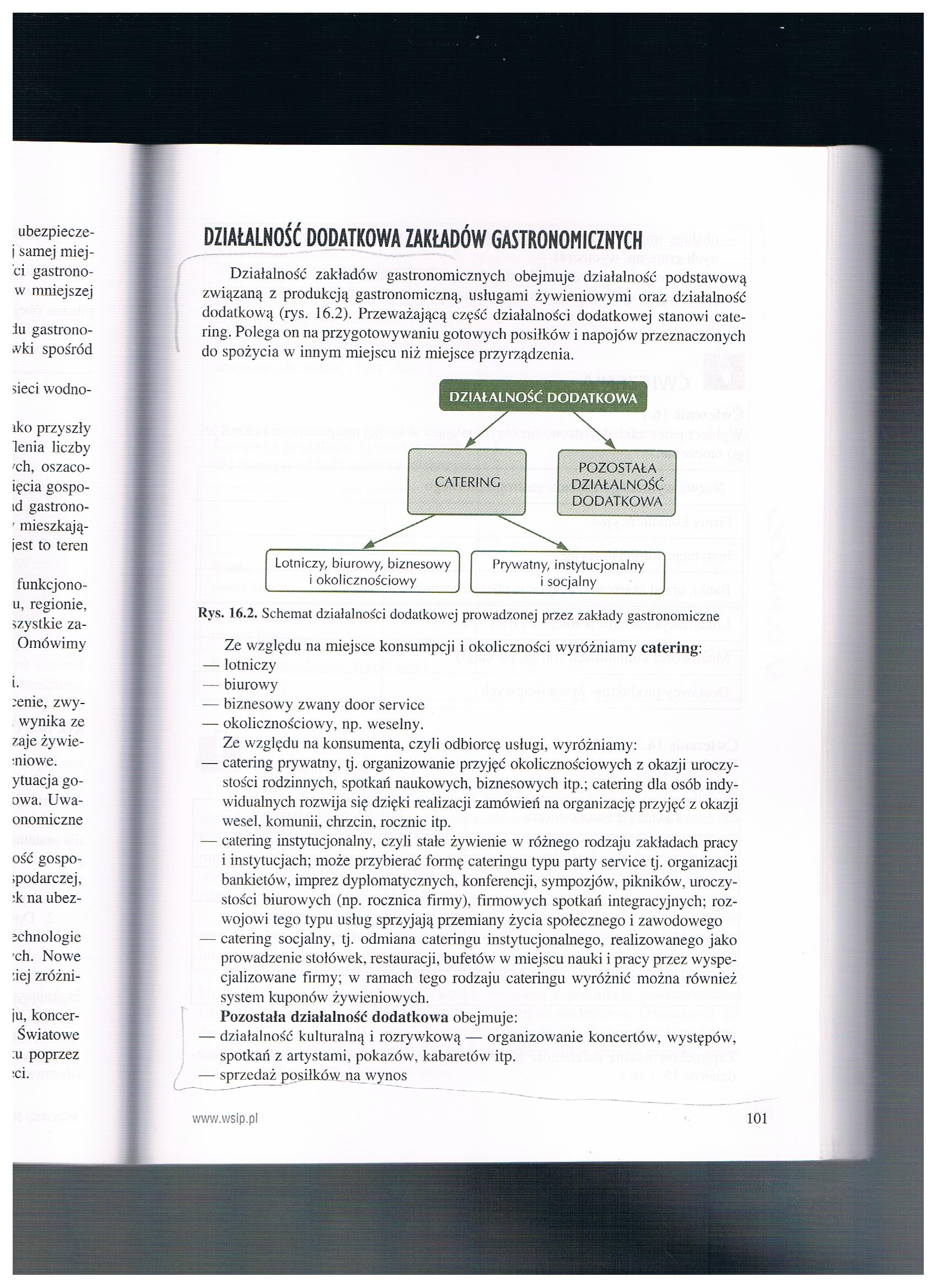 Załącznik nr 3, strona 2: 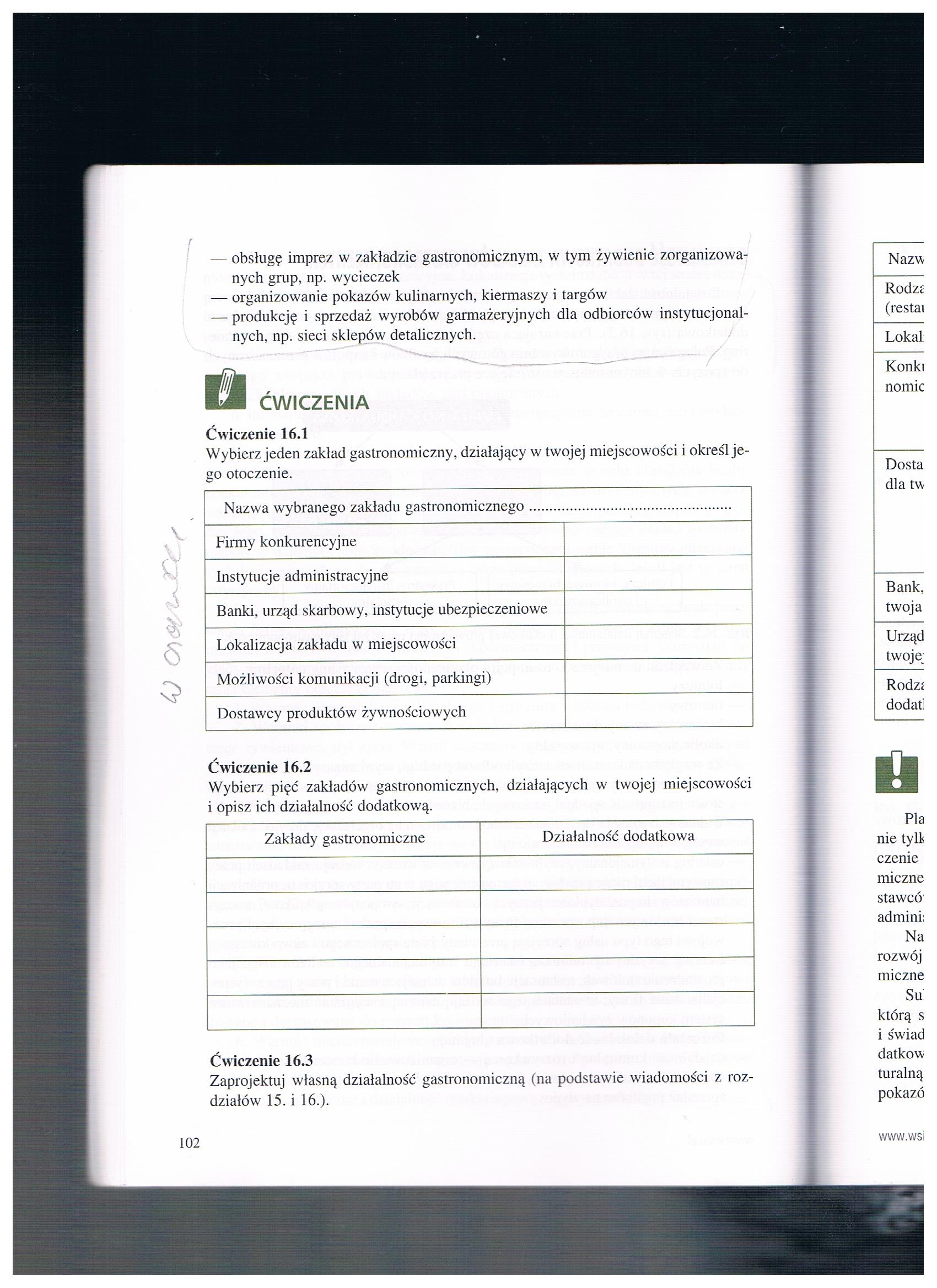 Załącznik nr 3, strona 3: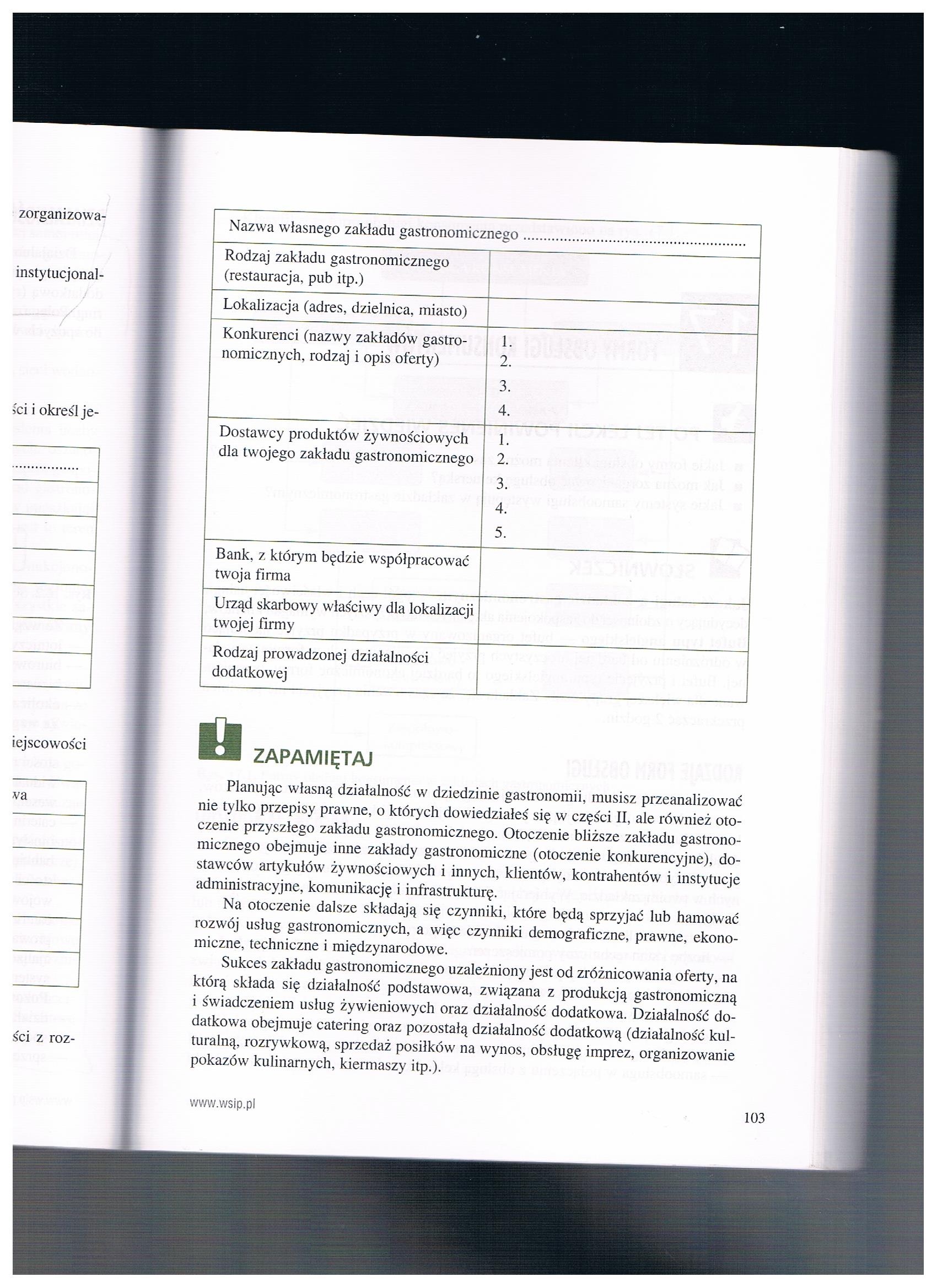 